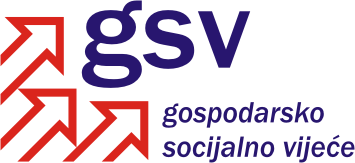 Povjerenstvo za održivi razvoj, poticanje gospodarstva, energetiku i klimatske promjeneSukladno članku 39. Poslovnika o radu Gospodarsko-socijalnog vijeća i njegovih radnih tijela, a u vezi članka 30. Poslovnika, Povjerenstvo za održivi razvoj, poticanje gospodarstva, energetiku i klimatske promjene na 14. sjednici održanoj 31. listopada 2012. godine razmatralo je Prijedlog pravilnika o izobrazbi osoba koje obavljaju djelatnost prikupljanja, provjere propuštanja, ugradnje i održavanja ili servisiranja opreme i uređaja koji sadrže tvari koje oštećuju ozonski sloj ili fluorirane stakleničke plinove ili o njima ovise.Na osnovi rasprave, utvrđeno je sljedeće MIŠLJENJEPovjerenstvo za održivi razvoj, poticanje gospodarstva, energetiku i klimatske promjene podržava Prijedlog pravilnika o izobrazbi osoba koje obavljaju djelatnost prikupljanja, provjere propuštanja, ugradnje i održavanja ili servisiranja opreme i uređaja koji sadrže tvari koje oštećuju ozonski sloj ili fluorirane stakleničke plinove ili o njima ovise.Koordinator PovjerenstvaDarko Šeperić, v.r.